Publicado en Barcelona el 26/01/2023 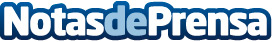 "2023 es el año definitivo para que la eficiencia energética lidere la hoja de ruta de la construcción", José Miguel CortésEl Director de GEALAN para la Península Ibérica, José Miguel Cortés, resalta la necesidad del sector de promover la fabricación y la venta de sistemas eficientes donde el precio no sea determinanteDatos de contacto:Olga Garcia Camps657477001Nota de prensa publicada en: https://www.notasdeprensa.es/2023-es-el-ano-definitivo-para-que-la Categorias: Nacional Sociedad Sostenibilidad Construcción y Materiales http://www.notasdeprensa.es